JANUARY 2017:QUARTETTO DI CREMONA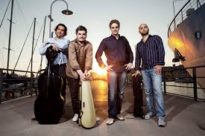 Visiting The Nassau Music Society from beautiful Italy and internationally-known for their extremely mature and lyrical sound, the Quartetto di Cremona string quartet, will play two concerts here in Nassau, Bahamas on:Saturday 21 January 2017 at 7:30 pm (at a venue to be announced); andSunday 22 January 2017 at 5:30 pm at St Paul’s Church Hall, Lyford Cay.The Quartetto di Cremona has graced the most prestigious stages around the world with their exceptional talent.  A beautiful musical experience is promised to lovers of classical music by these Friends of Stradivari.  Our exciting news is that they will be accompanied by guest artist, Ambra Albek, the world-renowned violinist who formed a part of the gifted Albek Duo – masters of chamber music.Tickets can be purchased in advance or will be available at the door.  Prices are: $30 for NMS Members, $35 for non-Members and $10 for Students.Program No. 1  (subject to change)Schubert quartet: Death and the MaidenBeethoven string quintet Op. 29Program No. 2F. Mendelssohn Capriccio op. 81W.A. Mozart K465Brahms quintet op. 111